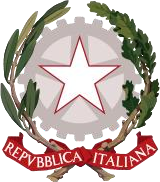 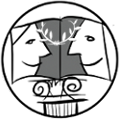 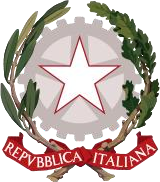 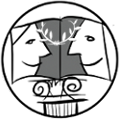 Codice meccanografico: RMPC29000G	Codice Fiscale 84000920581AUTORIZZAZIONE USCITA DIDATTICA/ EVENTO (Minorenne)Il/La sottoscritto/a ________________________________________________________________genitore dell’alunno/a _____________________________________________________________della classe/sezione _______________docente accompagnatore__________________________AUTORIZZAIl/La proprio/a figlio/a a partecipare all’evento __________________________________________ organizzato dall’Istituto, che si svolgerà nel giorno ___________________________ e per il quale è previsto che gli studenti raggiungano autonomamente all’andata  il luogo previsto  alle ore ____ e con rientro anch’esso autonomo al proprio domicilio al termine dell’evento sollevando la scuola da ogni responsabilità.I genitori, o chi esercita la responsabilità genitorialeFirma _________________________Firma _________________________